Family Guidance Center’s Child Care Education and Training Program will be offering the following child care training classes via ZOOM for JULY 2022 through the Dothan Office. THE DEADLINE TO REGISTER FOR CLASSES IS 12:00 NOON THE DAY BEFORE THE CLASS.The steps to participate in these training sessions via ZOOM are: Register for the class or classes by calling 334-712-7777 ext. 227. You will need to provide an email address and a phone number. You will receive an email with information to join the class via ZOOM. 30 minutes before the start time for the class, join the meeting through ZOOM. You will be able to join the ZOOM class by clicking on the link that was emailed to you or you may have to enter the code(s) you were emailed in order to access the training sessions. After we have all the paperwork for the class, a certificate will be mailed to you. 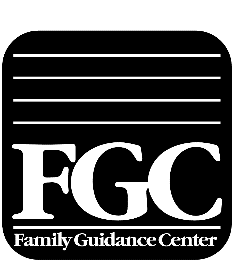 If you have any questions, please contact us.Title of ClassTime and DateState CategoryCCDF AreaCDA AreaAPCK AreaTargetAge GroupRight From Birth Telecourse Orientation 12 hours awarded at the conclusion of the series7/5/226:00 PM – 6:30 PMNo credit for orientation**NOTE TIMECD, HSUP, QCCL, CCPF, LD, PDG13, 15, 17, 20#1, #2, #3, #4, #5, #8CGD, LEE, COA, ICFCInfants and ToddlersIntermediatePrevention and Control of Infectious Diseases AND Prevention of and Response to Emergencies Due to Food and Allergic Reactions7/7/22 6:30 pm – 8:30 pm2 hoursHSUP1, 4#1HSNAllBasicIt’s Summer Time! 7/11/22 6:30 pm - 8:30 pm2 hours QCCL13 #2, #3, #8LEEAll Intermediate Introduction to Child CareThis class provides 6 of the 12 hours needed for providers without experience in child care and child development.This class is for anyone new to child care.7/12/22 and7/13/22 and7/14/229:00 am – 11:00 amEach dayMust attend all 3 daysDay 1:CD, LDDay 2:PDG, QCCLDay 3:HSUP, CCPF13, 15#1 - #8CGD, HSN, LEE, COAProviders new to child careBasicAdministration of Medication7/12/22 6:30 pm - 7:30 pm1 hourHSUP3#1HSNAllBasicDeveloping Self-Control7/14/22 6:30 pm - 8:30 pm2 hoursCD 13 #3CGD AllIntermediateHeroes Get Tired Too: Caring for Self and Staff7/18/22 6:30 pm - 8:30 pm2 hoursCCPF, AM   13, 19#1, #5PPD, MAAllBasic Sudden Infant Death Syndrome (SIDS) Prevention and Use of Safe Sleep Practices AND Prevention of Shaken Baby Syndrome and Abusive Head Trauma7/19/22 6:30 pm – 8:30 pm2 hoursHSUP2, 6#1HSNAllBasicEspecially for DirectorsHow to Collect Tuition7/20/2210:00 am – 11:00 am1 hourADMINN/A#5MAAllIntermediateAlabama Public Television: Time In vs. Time Out: Building Resilient Classrooms7/21/22 6:30 pm - 8:30 pm2 hoursPDG 15, 20#1, #2, #3, #5 ICFC, CGDInfants, ToddlersBasicBooks, Books, Books! Summer Days and Nights by Wong Yee7/25/226:30 pm - 8:30 pm2 hoursLD132, 8LEEAllBasicDeveloping Meaningful Relationships with Toddlers7/26/22 6:30 pm - 8:30 pm2 hoursHSUP13 #1HSNToddlersBasicFGC Early Childhood Webcast7/27/221:00 pm - 2:00 pm1 hourAdmin or QCCLn/a#6MAAllBasicBuilding and Physical Premises Safety7/28/226:30 pm - 7:30 pm1 hourHSUP5#1HSNAllBasic